telefono
email
URLLa domanda è da inoltrare all’Ufficio dell’amministrazione e del controlling.8. SottoscrizioneRepubblica e Cantone Ticino
Dipartimento delle finanze e dell’economia
Divisione dell’economiaUfficio dell’amministrazione e del controlling
Viale Stefano Franscini 17
6501 Bellinzona091 814 35 41
dfe-uac@ti.ch
www.ti.ch/uacUfficio dell’amministrazione e del controlling
6501 BellinzonaModulo RL
Documento per la richiesta ufficiale della liquidazioneModulo RL
Documento per la richiesta ufficiale della liquidazioneModulo per richiedere l’erogazione di sussidi (L-inn)Modulo per richiedere l’erogazione di sussidi (L-inn)Per compilare il presente modulo vogliate seguire le istruzioni indicate nelle condizioni generali per la richiesta d’erogazione di sussidi secondo i disposti di Legge di competenza dell’Ufficio dell’amministrazione e del controlling. Tutte le informazioni devono essere riferite al preventivo considerato per l’emissione della decisione di aiuto da parte dell’Ufficio per lo sviluppo economico.Le condizioni generali, come pure i moduli RA richiesta di acconto, RL richiesta di liquidazione e TRC tabella riassuntiva dei costi / investimenti, possono essere scaricati dal sito: www.ti.ch/uacL’Ufficio dell’amministrazione e del controlling darà seguito alla richiesta soltanto se le informazioni contenute nel presente modulo e nel modulo TRC “tabella riassuntiva dei costi / investimenti” sono complete.1. Dati del richiedente 1. Dati del richiedente 1. Dati del richiedente 1. Dati del richiedente 1. Dati del richiedente No. IncartoAzienda,
Ragione socialePersona di contattoIndirizzoLuogoTelefono ufficioTelefono mobileFaxE-mailNo. contribuente IVA / IDINome bancaNo. c.toIntestazione del contoNo. IBANE-mail2.	Valutazione degli investimenti a consuntivo: punto della situazione
(comprendente tutti i lavori / investimenti, computabili e non)2.	Valutazione degli investimenti a consuntivo: punto della situazione
(comprendente tutti i lavori / investimenti, computabili e non)2.	Valutazione degli investimenti a consuntivo: punto della situazione
(comprendente tutti i lavori / investimenti, computabili e non)2.	Valutazione degli investimenti a consuntivo: punto della situazione
(comprendente tutti i lavori / investimenti, computabili e non)2.	Valutazione degli investimenti a consuntivo: punto della situazione
(comprendente tutti i lavori / investimenti, computabili e non)2.	Valutazione degli investimenti a consuntivo: punto della situazione
(comprendente tutti i lavori / investimenti, computabili e non)2.	Valutazione degli investimenti a consuntivo: punto della situazione
(comprendente tutti i lavori / investimenti, computabili e non)data inizio degli investimentidata inizio degli investimentidata conclusione degli investimentidata conclusione degli investimentiTutti gli investimenti preventivati sono stati eseguiti? Sì	 No (indicare cosa non è stato eseguito)Tutti gli investimenti preventivati sono stati eseguiti? Sì	 No (indicare cosa non è stato eseguito)Tutti gli investimenti preventivati sono stati eseguiti? Sì	 No (indicare cosa non è stato eseguito)Tutti gli investimenti preventivati sono stati eseguiti? Sì	 No (indicare cosa non è stato eseguito)Tutti gli investimenti preventivati sono stati eseguiti? Sì	 No (indicare cosa non è stato eseguito)Ci sono stati dei ritardi sul termine degli investimenti? No	 Sì (indicare i motivi del ritardo)Ci sono stati dei ritardi sul termine degli investimenti? No	 Sì (indicare i motivi del ritardo)Ci sono stati dei ritardi sul termine degli investimenti? No	 Sì (indicare i motivi del ritardo)Ci sono stati dei ritardi sul termine degli investimenti? No	 Sì (indicare i motivi del ritardo)Ci sono stati dei ritardi sul termine degli investimenti? No	 Sì (indicare i motivi del ritardo)Elencare e descrivere eventuali imprevistiElencare e descrivere eventuali imprevistiElencare e descrivere eventuali imprevistiElencare e descrivere eventuali imprevistiElencare e descrivere eventuali imprevistiSono state apportate modifiche agli investimenti / progetto approvati dell’USE?
(varianti di progetto e d’investimenti / investimenti sostitutivi su macchinari o impianti / piano di finanziamento del progetto e degli investimenti) No	 Sì (descrivere e allegare piani esecutivi aggiornati / scheda tecnica macchina o impianto)Sono state apportate modifiche agli investimenti / progetto approvati dell’USE?
(varianti di progetto e d’investimenti / investimenti sostitutivi su macchinari o impianti / piano di finanziamento del progetto e degli investimenti) No	 Sì (descrivere e allegare piani esecutivi aggiornati / scheda tecnica macchina o impianto)Sono state apportate modifiche agli investimenti / progetto approvati dell’USE?
(varianti di progetto e d’investimenti / investimenti sostitutivi su macchinari o impianti / piano di finanziamento del progetto e degli investimenti) No	 Sì (descrivere e allegare piani esecutivi aggiornati / scheda tecnica macchina o impianto)Sono state apportate modifiche agli investimenti / progetto approvati dell’USE?
(varianti di progetto e d’investimenti / investimenti sostitutivi su macchinari o impianti / piano di finanziamento del progetto e degli investimenti) No	 Sì (descrivere e allegare piani esecutivi aggiornati / scheda tecnica macchina o impianto)Sono state apportate modifiche agli investimenti / progetto approvati dell’USE?
(varianti di progetto e d’investimenti / investimenti sostitutivi su macchinari o impianti / piano di finanziamento del progetto e degli investimenti) No	 Sì (descrivere e allegare piani esecutivi aggiornati / scheda tecnica macchina o impianto)Il progetto e le relative commesse devono sottostare alla Legge sulle commesse pubbliche (LCPubb) o al Concordato intercantonale sugli appalti pubblici (CIAP)? Sì	 NoSe SI, la LCPubb o il CIAP sono stati rispettati? Sì	 No (motivare)Il progetto e le relative commesse devono sottostare alla Legge sulle commesse pubbliche (LCPubb) o al Concordato intercantonale sugli appalti pubblici (CIAP)? Sì	 NoSe SI, la LCPubb o il CIAP sono stati rispettati? Sì	 No (motivare)Il progetto e le relative commesse devono sottostare alla Legge sulle commesse pubbliche (LCPubb) o al Concordato intercantonale sugli appalti pubblici (CIAP)? Sì	 NoSe SI, la LCPubb o il CIAP sono stati rispettati? Sì	 No (motivare)Il progetto e le relative commesse devono sottostare alla Legge sulle commesse pubbliche (LCPubb) o al Concordato intercantonale sugli appalti pubblici (CIAP)? Sì	 NoSe SI, la LCPubb o il CIAP sono stati rispettati? Sì	 No (motivare)Il progetto e le relative commesse devono sottostare alla Legge sulle commesse pubbliche (LCPubb) o al Concordato intercantonale sugli appalti pubblici (CIAP)? Sì	 NoSe SI, la LCPubb o il CIAP sono stati rispettati? Sì	 No (motivare)Altre osservazioni e segnalazioni importanti sul progetto e sugli investimenti (ad esempio lavori o investimenti non eseguiti)Altre osservazioni e segnalazioni importanti sul progetto e sugli investimenti (ad esempio lavori o investimenti non eseguiti)Altre osservazioni e segnalazioni importanti sul progetto e sugli investimenti (ad esempio lavori o investimenti non eseguiti)Altre osservazioni e segnalazioni importanti sul progetto e sugli investimenti (ad esempio lavori o investimenti non eseguiti)Altre osservazioni e segnalazioni importanti sul progetto e sugli investimenti (ad esempio lavori o investimenti non eseguiti)3.	Investimenti a consuntivo:
controlling finanziario comprendente tutti i costi, computabili e non3.	Investimenti a consuntivo:
controlling finanziario comprendente tutti i costi, computabili e non3.	Investimenti a consuntivo:
controlling finanziario comprendente tutti i costi, computabili e non3.	Investimenti a consuntivo:
controlling finanziario comprendente tutti i costi, computabili e non3.	Investimenti a consuntivo:
controlling finanziario comprendente tutti i costi, computabili e non3.	Investimenti a consuntivo:
controlling finanziario comprendente tutti i costi, computabili e non3.	Investimenti a consuntivo:
controlling finanziario comprendente tutti i costi, computabili e nonVisione generale degli investimenti Visione generale degli investimenti Visione generale degli investimenti Visione generale degli investimenti Visione generale degli investimenti Visione generale degli investimenti Investimento totale
del progetto a preventivoInvestimento totale
del progetto a consuntivo Differenza (consuntivo - preventivo)Differenza (consuntivo - preventivo)CHF      CHF      CHF      =        %4.	Dettaglio investimenti 4.	Dettaglio investimenti 4.	Dettaglio investimenti 4.	Dettaglio investimenti 4.	Dettaglio investimenti 4.	Dettaglio investimenti 4.	Dettaglio investimenti Descrizione delle principali posizioni
come da business planDescrizione delle principali posizioni
come da business planPreventivo
(come da decisione d’aiuto)Consuntivo
(come da modulo TRC)CHFCHFTotale investimentiTotale investimenti./. investimenti non computabili./. investimenti non computabiliTotale investimenti computabiliTotale investimenti computabiliIndicare i motivi che hanno generato una maggiore o minore spesa d’investimentoNel caso di un sorpasso, quali misure preventive si potevano attuare per evitarlo?Come sono stati finanziati i sorpassi di spesa generati?
(occorre presentare la prova del finanziamento del sorpasso di spesa, maggior indebitamento, uso mezzi propri,
altri sussidi cantonali o federali, sponsor, ecc.)Quale influsso avranno questi sorpassi di spesa sulla gestione corrente a corto, medio e lungo termine?Attualmente sono in corso nei vostri confronti procedure esecutive secondo la Legge esecuzione e fallimenti? No	 Sì (indicare creditore e importo)Attualmente sono in corso nei vostri confronti procedure esecutive secondo la Legge esecuzione e fallimenti? No	 Sì (indicare creditore e importo)5. Finanziamento del progetto a consuntivo5. Finanziamento del progetto a consuntivo5. Finanziamento del progetto a consuntivo5. Finanziamento del progetto a consuntivo5. Finanziamento del progetto a consuntivo5. Finanziamento del progetto a consuntivoForma del finanziamentoPreventivo
(come da decisione d’aiuto)Consuntivo
 CHFCHFMezzi propriLavori in proprio      Credito banca      Credito banca      Capitale di terzi      Capitale di terzi      Mutuo      Contributo L-inn      Contributo a fondo perso      Sponsor      Altro      Altro      Altro      Leasing *       Totale del finanziamento* Leasing: Le modalità di finanziamento in leasing devono essere state definite prima della decisione di aiuto. L’erogazione del sussidio degli investimenti effettuati in leasing avviene proporzionalmente alle rate di leasing solute, con modalità definite dal funzionario responsabile del controlling del progetto.* Leasing: Le modalità di finanziamento in leasing devono essere state definite prima della decisione di aiuto. L’erogazione del sussidio degli investimenti effettuati in leasing avviene proporzionalmente alle rate di leasing solute, con modalità definite dal funzionario responsabile del controlling del progetto.* Leasing: Le modalità di finanziamento in leasing devono essere state definite prima della decisione di aiuto. L’erogazione del sussidio degli investimenti effettuati in leasing avviene proporzionalmente alle rate di leasing solute, con modalità definite dal funzionario responsabile del controlling del progetto.* Leasing: Le modalità di finanziamento in leasing devono essere state definite prima della decisione di aiuto. L’erogazione del sussidio degli investimenti effettuati in leasing avviene proporzionalmente alle rate di leasing solute, con modalità definite dal funzionario responsabile del controlling del progetto.* Leasing: Le modalità di finanziamento in leasing devono essere state definite prima della decisione di aiuto. L’erogazione del sussidio degli investimenti effettuati in leasing avviene proporzionalmente alle rate di leasing solute, con modalità definite dal funzionario responsabile del controlling del progetto.6. Autocertificazioni 6. Autocertificazioni 6. Autocertificazioni 6. Autocertificazioni 6. Autocertificazioni 6. Autocertificazioni 6. Autocertificazioni Si dichiara di aver rispettato tutte le condizioni dei seguenti diritti vigenti:Si dichiara di aver rispettato tutte le condizioni dei seguenti diritti vigenti:SìNoDiritto edilizio
(licenze, esami di abitabilità, attestati di collaudo antincendio, ecc.);Diritto edilizio
(licenze, esami di abitabilità, attestati di collaudo antincendio, ecc.);Diritto fiscale
(IVA, imposte alla fonte, imposta sul bollo, ecc.);Diritto fiscale
(IVA, imposte alla fonte, imposta sul bollo, ecc.);Diritto ambientale
(emissioni, inquinamento fonico, protezione dell’acqua, dissodamenti, ecc.);Diritto ambientale
(emissioni, inquinamento fonico, protezione dell’acqua, dissodamenti, ecc.);Diritto igienico e sanitario
(autorizzazioni ad esercitare, patenti, concessioni, ecc.);Diritto igienico e sanitario
(autorizzazioni ad esercitare, patenti, concessioni, ecc.);Diritto del lavoro
(orari, oneri sociali, prevenzione infortuni, ecc,).Diritto del lavoro
(orari, oneri sociali, prevenzione infortuni, ecc,).7. Osservazioni7. Osservazioni7. Osservazioni7. OsservazioniSi dichiara che le informazioni contenute nel presente questionario e nei documenti allegati sono complete e veritiere. Si autorizza altri servizi cantonali e federali a rilasciare all’Ufficio dell’amministrazione e del controlling eventuali informazioni complementari concernenti il richiedente del sussidio.Si certifica che i firmatari detengono diritto di firma come da registro di commercio.Si dichiara che le informazioni contenute nel presente questionario e nei documenti allegati sono complete e veritiere. Si autorizza altri servizi cantonali e federali a rilasciare all’Ufficio dell’amministrazione e del controlling eventuali informazioni complementari concernenti il richiedente del sussidio.Si certifica che i firmatari detengono diritto di firma come da registro di commercio.Si dichiara che le informazioni contenute nel presente questionario e nei documenti allegati sono complete e veritiere. Si autorizza altri servizi cantonali e federali a rilasciare all’Ufficio dell’amministrazione e del controlling eventuali informazioni complementari concernenti il richiedente del sussidio.Si certifica che i firmatari detengono diritto di firma come da registro di commercio.Si dichiara che le informazioni contenute nel presente questionario e nei documenti allegati sono complete e veritiere. Si autorizza altri servizi cantonali e federali a rilasciare all’Ufficio dell’amministrazione e del controlling eventuali informazioni complementari concernenti il richiedente del sussidio.Si certifica che i firmatari detengono diritto di firma come da registro di commercio.Luogo e data:                   Luogo e data:                   Nome e qualifica della persona autorizzata:      Nome e qualifica della persona autorizzata:      Luogo e data:                   Luogo e data:                   Firma 1:Firma 2:Elenco allegatiElenco allegatiElenco allegati1.	Modulo TRC riassuntivo di tutti gli investimenti, computabili e non, datato, timbrato e firmato.
(Una copia del modulo in formato elettronico sarà richiesta in fase di verifica da parte del funzionario responsabile del controlling del progetto).	Modulo TRC riassuntivo di tutti gli investimenti, computabili e non, datato, timbrato e firmato.
(Una copia del modulo in formato elettronico sarà richiesta in fase di verifica da parte del funzionario responsabile del controlling del progetto).2.	Schede contabili come indicato nel modulo TRC.	Schede contabili come indicato nel modulo TRC.3.	Fatture con un importo che supera il 5% dell’investimento computabile o per le quali siano state accordate altre forme di pagamento (leasing/rate).	Fatture con un importo che supera il 5% dell’investimento computabile o per le quali siano state accordate altre forme di pagamento (leasing/rate).4.	Eventuale contratto leasing con dichiarazione di riscatto, fatture e giustificativi di pagamento pro-rata.	Eventuale contratto leasing con dichiarazione di riscatto, fatture e giustificativi di pagamento pro-rata.5.	Altro      	Altro      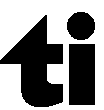 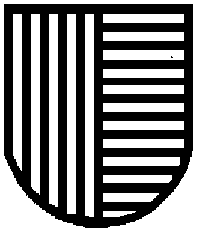 